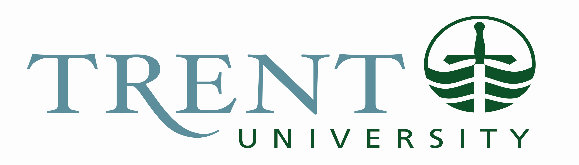 Trent University invites applications for a tenure track position in the field of Cell Biology, in the Department of Biology. The appointment will be at the rank of Assistant Professor and will commence July 1, 2023. This position will be located at the Trent Peterborough campus and is subject to budgetary approval.A completed Ph.D. and relevant research experience are required, with teaching experience considered an asset. The successful candidate is expected to have a demonstrated research record and the potential to secure external funding. We seek an individual who investigates cellular responses to environmental stressors and/or environmental change. Research areas could include developmental processes at the cellular or molecular level, evolutionary developmental biology, cell physiology and metabolism, inter- and intra-cellular communication, and/or cellular stress responses, among others. A research program spanning multiple levels of biological organization (genes-to-whole organisms) and that complements current research in the Department of Biology (www.trentu.ca/biology) would be an asset. Applicants must be committed to undergraduate and graduate level training through teaching, mentorship of student research, and student advising as a member of the Department of Biology and the Environmental and Life Sciences Graduate Program (www.trentu.ca/els). Applications should include a cover letter, a curriculum vitae, a statement of teaching experience and philosophy, a brief description of proposed research, and the names, email addresses, and telephone numbers of three referees who would be willing to write on the candidate’s behalf. Please note that applications will only be accepted in PDF format via email. Please send applications and/or any questions to biologyjobs@trentu.ca, attention Professor Gary Burness, Chair, Department of Biology.The deadline for receipt of applications is December 15, 2022. Trent University is actively committed to creating a diverse and inclusive campus community and encourages applications from all qualified candidates. Trent University offers accommodation for applicants with disabilities in its recruitment processes. If you require accommodation during the recruitment process or require an accessible version of a document/publication, please contact garyburness@trentu.ca. All qualified candidates are encouraged to apply; however, Canadian citizens and permanent residents will be given priority. 